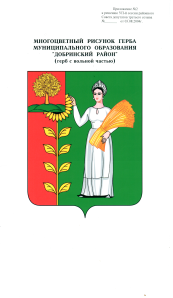  Администрации сельского поселения Каверинский сельсоветДобринского муниципального района                                                                     Липецкой областиПОСТАНОВЛЕНИЕ05.02.2024г.                                     с. Паршиновка                                                № 2Об антинаркотической комиссии                                                                                                  сельского поселения Каверинский сельсовет                                                          Добринского муниципального районаВ целях минимизации угрозы распространения наркомании, в соответствии с Указом Президента РФ № 733 от 23.11.2020 «Об утверждении Стратегии государственной антинаркотической политики Российской Федерации до 2030 года», Федеральным законом № 131-ФЗ от 06.10.2003  «Об общих принципах организации местного самоуправления в Российской Федерации», Уставом сельского поселения, администрация сельского поселения Каверинский сельсоветПОСТАНОВЛЯЕТ:      1.Создать антинаркотическую комиссию сельского поселения Каверинский сельсовет Добринского муниципального района, именуемая в дальнейшем «Комиссия»,  в составе  согласно приложению № 1 к настоящему постановлению.      2.Утвердить план антинаркотических мероприятий на территории сельского поселения  Каверинский сельсовет  на 2024 год, согласно приложению № 2  к настоящему постановлению.     3. Утвердить форму акта по выявлению мест произрастания наркосодержащих растений  согласно приложению № 3  к настоящему постановлению.       4. Утвердить график  рейдов Комиссии  на территории сельского поселения Каверинский сельсовет   Добринского муниципального района на 2024 год  согласно приложению № 4  к настоящему постановлению.      5. Контроль  за исполнением настоящего постановления оставляю за собой.Глава  администрациисельского поселенияКаверинский сельсовет                                                         И.Н. ПаршинцевПриложение №1к постановлению администрации                  сельского  поселения                          Каверинский сельсовет  от  05.02.2024 г. № 2СОСТАВантинаркотической комиссии сельского поселения                          Каверинский сельсовет Добринского муниципального районаПриложение № 2к постановлению администрации                  сельского  поселения                          Каверинский сельсовет  от  05.02.2024 г. № 2ПЛАНантинаркотических мероприятий на территориисельского поселения  Каверинский сельсовет                                                                        на 2024 годПриложение №3к постановлению администрации                  сельского  поселения                          Каверинский сельсовет  от  05.02.2024 № 2АКТ ВЫЯВЛЕНИЯ МЕСТ ПРОИЗРОСТАНИЯ                                                             НАРКОСОДЕРЖАЩИХ РАСТЕНИЙ   «_____»  ___________ 20___ г.                                                                                            № _______ Мною, уполномоченным лицом ______________________________________________________________________________________________________________________________________________________________________________________(Ф.И.О., должность)в присутствии членов комиссии:      1. ___________________________________________________________________2. ___________________________________________________________________3.____________________________________________________________________4.____________________________________________________________________                                                           (Ф.И.О., должность)       составили настоящий акт  о том, что на территории сельского поселения Каверинский сельсовет в   ___________________________________________________________________________________________________________________________________________________________________________________________(населенный пункт, место, площадь и т.д.) очагов произрастания наркосодержащих растений – не выявлено (выявлено).           Подписи:                           __________        /____________________                                                       ___________    /_____________________                                                        ___________    /_____________________                                                       ___________    /_____________________                                                       ___________    /_____________________Приложение №4к постановлению администрации                  сельского  поселения                          Каверинский сельсовет  от  05.02.2024 № 2ГРАФИК                                                                                                                                           рейдов комиссии   по выявлению и уничтожению мест произрастания дикорастущих наркотических растений и мест их культивирования,                                      на территории сельского поселения Каверинский сельсовет                             Добринского муниципального районана 2024 год Председатель комиссии -Паршинцев Игорь Николаевич, глава сельского поселения Каверинский сельсоветСекретарь комиссии -Горбачева Наталья Викторовна, специалист-эксперт администрации сельского поселения Каверинский сельсоветЧлены комиссии -Ларин Андрей Николаевич,                        участковый уполномоченный полиции ОМВД России по Добринскому районуБолдин Дмитрий Иванович,                генеральный директор ООО «Битюг»Стрельников Василий Федорович,                  глава ИП КФХ Стрельников В.Ф. Романцов Александр Иванович, председатель Совета депутатов сельского поселения Каверинский сельсоветПаршинцева Валентина Петровна, учитель филиала МБОУ СШ  с. Талицкий Чамлык в с. ПаршиновкаБолдина Ольга Николаевна, художественный руководитель Паршиновского ДК, Муниципальное автономное учреждение культуры « Каверинский поселенческий центр культуры»Лесных Татьяна Владимировна, заведующая библиотекой филиала  № 21 Паршиновской сельской библиотеки, МБУК «Добринская поселенченская библиотека»                                            № п/пСодержаниеИсполнениеСроки проведения1.Проведение заседаний антинаркотической комиссииАНКНе реже 1раза                   в квартал2.Сбор, обобщение и анализ информации о фактах распространения наркотических средств в местах проведения культурно-массовых и досуговых молодёжных мероприятий.АНКПостоянно3.Проведение мероприятий в библиотеке и сельском доме культуры по профилактике наркомании (информационные стенды) Библиотека, ДКЛетне - осенний период4.Проведение месячника по профилактике наркомании и правонарушенийАдминистрация с/п,                                     АНК.Октябрь5.Выявление мест произрастания наркосодержащих растений (рейдовые осмотры).АНК, полиция                   (по согласованию)Май-октябрь6.Проведение разъяснительной работы с жителями сельского поселения Каверинский сельсовет  об ответственности за непринятие мер по предотвращению произрастания и уничтожению дикорастущих наркосодержащих растений, выдача предписаний о необходимости в уничтожении  наркосодержащих  растений.АНК, полиция                   (по согласованию)Май-октябрь7.Проведение инвентаризации земель, засоренных наркосодержащими растениями, а также выявление бесхозяйных и заброшенных земельных участков для установления личности владельца или землепользованияАНК, полиция                   (по согласованию)Май-октябрь8.Проведение разъяснительной работы с руководителями   крестьянско-фермерских хозяйств, землепользователями для принятия мер по недопущению проявлений фактов произрастания, посева или выращивания запрещенных к возделыванию растений на территории и в окрестностях подведомственных территорий, заброшенных сельхозугодий, а также культивирования сортов конопли, мака и других растений, содержащих наркотические вещества, обеспечивать скашивание, последующее сжигание, а также запахивание дикорастущей конопли на обочинах дорог и полосах отчуждения, труднодоступных местах.АНК, полиция                   (по согласованию)Май-октябрь                (дата составления акта)Наименование  населенного пункта улицДата рейдас. Паршиновка, в районе мастерской ООО «Битюг»27.05.2024в 14 ч. 00 мин.с. Ровенка19.06.2024в 14 ч. 00 мин.д. Алексеевка17.07.2024в 14 ч. 00 мин.д. Петровка14.08.2024в 14 ч. 00 мин.с. Паршиновка, в районе мастерской ООО «Битюг»18.09.2024в 14 ч. 00 мин.с. Паршиновка, в районе бывшей фермы колхоза «Красный октябрь»16.10.2024в 14 ч. 00 мин.